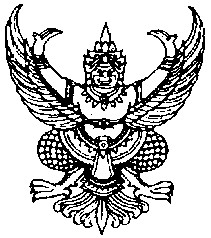 ที่  ปน ๗๗๕๐๑/ ว 002		    ที่ทำการองค์การบริหารส่วนตำบลปุโละปุโย                                                                             หมู่ที่ ๔ ตำบลปุโละปุโย อำเภอหนองจิก                                                                               จังหวัดปัตตานี  ๙๔๑๗๐                                                                                                                                                                                                  4    กุมภาพันธ์  ๒๕๖2เรื่อง   ขอเชิญประชุมสภาฯ สมัยสามัญ สมัยแรก ครั้งที่ ๑ ประจำปี พ.ศ.๒๕๖2เรียน   ...................................................................................................................สิ่งที่ส่งมาด้วย  ๑. ประกาศสภาองค์การบริหารส่วนตำบลปุโละปุโย เรื่อง ประกาศประชุมสภาองค์การบริหาร	           ส่วนตำบลปุโละปุโย สมัยสามัญ สมัยแรก ครั้งที่ ๑       		    จำนวน  ๑  ฉบับ	        ๒. ระเบียบวาระการประชุมสภา ฯ	 		       	    	    จำนวน  ๑  ฉบับ                     ๓. สำเนารายงานการประชุมสภาองค์การบริหารส่วนตำบลปุโละปุโย สมัยสามัญ สมัยที่ 4 ครั้งที่ 2/๒๕๖๑       เมื่อวันจันทร์ ที่ ๑9 เดือนพฤศจิกายน พ.ศ.๒๕๖๑                     จำนวน  ๑  ชุด                  4. มาตรการติดตามหนี้โครงการเศรษฐกิจชุมชน			      จำนวน 1 ฉบับ                  5. หนังสือ อบต.ปุโละปุโย ที่ ปน 77502/059 ลว 25 มกราคม 2562 เรื่อง การให้บริการ   จัดเก็บภาษีนอกพื้นที่        จำนวน  1 ชุด       6. สำเนาร่างแผนพัฒนาท้องถิ่นองค์การบริหารส่วนตำบลปุโละปุโย (เพิ่มเติม ครั้งที่ 4/2562)			                                  ฉบับที่ 4 พ.ศ. 2562        จำนวน  ๑  ชุด         ด้วยองค์การบริหารส่วนตำบลปุโละปุโยมีความประสงค์เปิดประชุมสภาองค์การบริหารส่วนตำบลปุโละปุโย สมัยสามัญ สมัยแรก ครั้งที่ ๑ ประจำปี พ.ศ.๒๕๖๒ เพื่อพิจารณากำหนดสมัยประชุมสภาสมัยสามัญ ประจำปี พ.ศ.2562 และกำหนดวันเริ่มสมัยประชุมสามัญประจำปีของปีถัดไป และเรื่องอื่นๆ อันก่อให้เกิดประโยชน์ต่อทางราชการมากที่สุด		ในการนี้ สภาองค์การบริหารส่วนตำบลปุโละปุโย จึงขอเชิญท่านเข้าร่วมประชุมสภาองค์การบริหารส่วนตำบลปุโละปุโย สมัยสามัญ สมัยแรก ครั้งที่ ๑ ประจำปี พ.ศ.๒๕๖๒ ในวันศุกร์ ที่ 8 เดือนกุมภาพันธ์ พ.ศ. ๒๕๖2 เวลา 0๙.๐๐ น. ณ ห้องประชุมองค์การบริหารส่วนตำบลปุโละปุโย หมู่ที่ ๔ ตำบลปุโละปุโย อำเภอหนองจิก จังหวัดปัตตานี จึงขอเชิญท่านเข้าร่วมประชุมโดยพร้อมเพรียงกัน ตามวัน เวลา และสถานที่ดังกล่าว ให้แต่งกายด้วยชุดเครื่องแบบสีกากีคอพับ	จึงเรียนมาเพื่อทราบและเข้าร่วมประชุมโดยพร้อมเพรียงกัน   ขอแสดงความนับถือ   (นายอุสมาน หะยียูโซะ)     ประธานสภาองค์การบริหารส่วนตำบลปุโละปุโยงานกิจการสภาฯโทร ๐๗๓๓๓-๐๘๒๑ระเบียบวาระการประชุม สภาองค์การบริหารส่วนตำบลปุโละปุโยสมัยสามัญ สมัยแรก ครั้งที่ 1 ประจำปี พ.ศ.2562  ในวันศุกร์ ที่ 8 เดือนกุมภาพันธ์ พ.ศ.๒๕๖2 เวลา ๐9.๐๐ น.ณ ห้องประชุมองค์การบริหารส่วนตำบลปุโละปุโย	เริ่มประชุมเวลา   ๐9.๐๐  น.	ระเบียบวาระที่ ๑   เรื่อง ประธานแจ้งให้ที่ประชุมทราบเรื่อง การจัดโครงการแข่งขันกีฬา อบต.ปุโละปุโยต้านยาเสพติด ประจำปี 2562  เรื่อง แผนพัฒนาท้องถิ่นสี่ปี (พ.ศ.2561-2564) กรณีเปลี่ยนแปลง ครั้งที่ 3/2562 ฉบับที่ 3 พ.ศ.2562เรื่อง การติดตามลูกหนี้เศรษฐกิจชุมชนเรื่อง การจัดเก็บภาษีประจำปี 2562ระเบียบวาระที่ ๒  เรื่อง รับรองรายงานการประชุมสมัยสามัญ สมัยที่ 4/๒๕๖1 ครั้งที่ 2 ประจำปี       พ.ศ.๒๕๖1 เมื่อวันจันทร์ ที่ ๑9 เดือนพฤศจิกายน พ.ศ. ๒๕๖1	ระเบียบวาระที่ ๓  เรื่อง เสนอเพื่อพิจารณา  ๓.๑ เรื่อง การพิจารณากำหนดสมัยประชุมสภาสมัยสามัญ สมัยที่ 2,สมัยที่ 3, สมัยที่ 4 ประจำปี พ.ศ.2562    3.2 เรื่อง การพิจารณาคัดเลือก คณะกรรมการพัฒนาท้องถิ่นและการคัดเลือกคณะกรรมการติดตามและประเมินผลแผนพัฒนาท้องถิ่น  3.3 เรื่อง การพิจารณาอนุมัติร่างแผนพัฒนาท้องถิ่นองค์การบริหารส่วนตำบลปุโละปุโย    (เพิ่มเติม ครั้งที่ 4/2562) ฉบับที่ 4 พ.ศ.2562  3.4 เรื่อง การพิจารณาอนุมัติร่างแผนพัฒนาท้องถิ่นองค์การบริหารส่วนตำบลปุโละปุโย (เพิ่มเติมครั้งที่ 4/2562) ฉบับที่ 4 พ.ศ.2562 โครงการฟื้นฟูและอนุรักษ์แหล่งน้ำบึงบาโละ          ระเบียบวาระที่ ๔  เรื่อง ญัตติอื่น ๆ (ถ้ามี)			  ๔.๑ ................................................................................................			  ๔.๒ ................................................................................................	